Activités non éligibles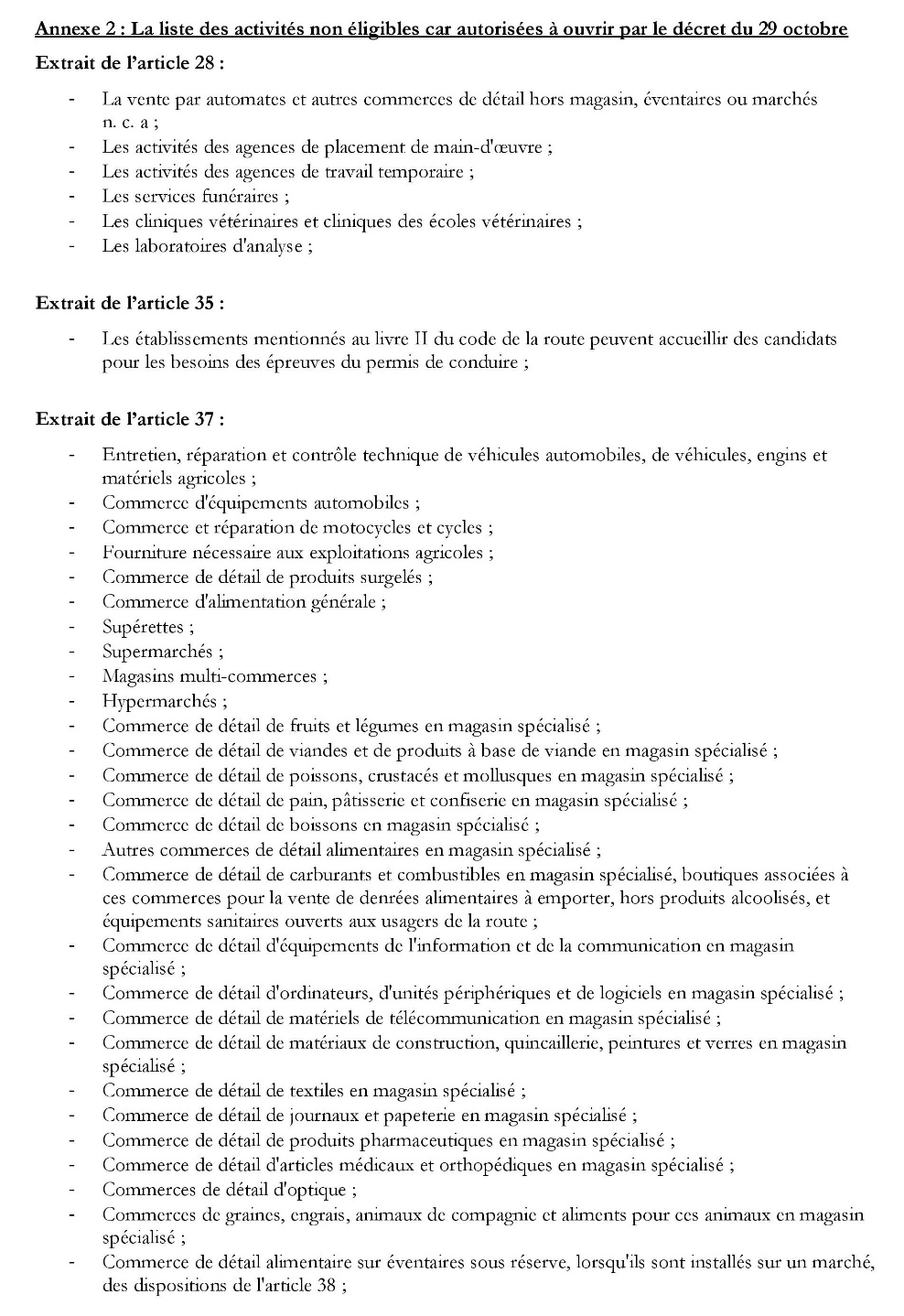 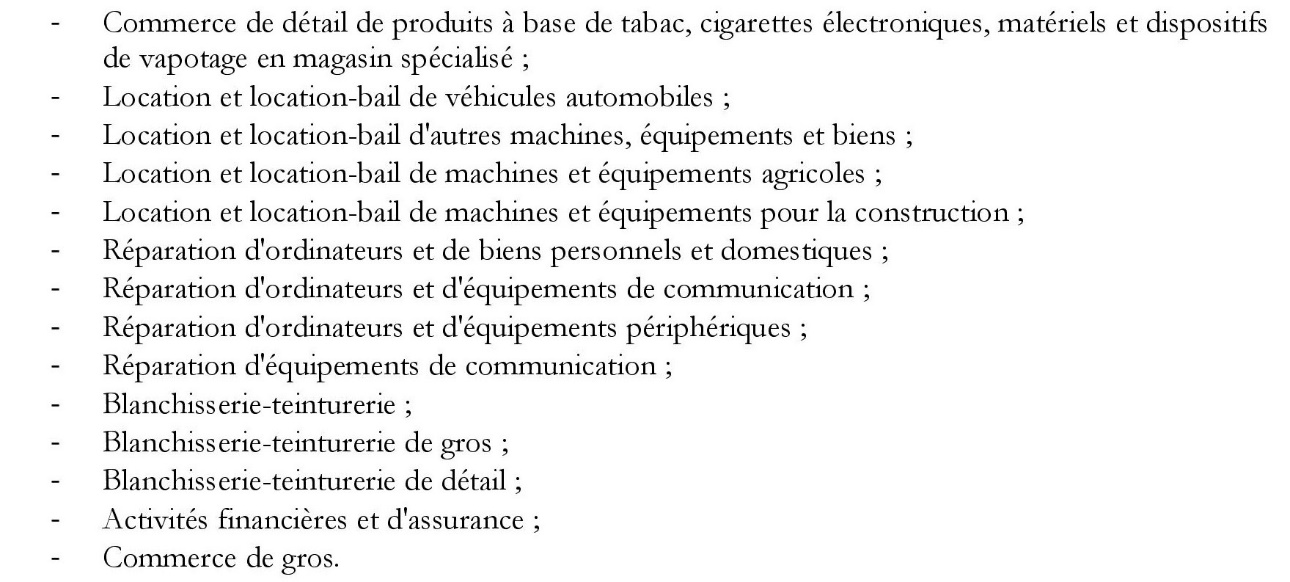 